ΕΚΠΑΙΔΕΥΤΙΚΗ ΕΚΔΡΟΜΗ ΣΤΟ ΠΗΛΙΟ ΚΑΙ ΣΤΟΝ ΒΟΛΟΤην Πέμπτη 12-5-2022 οι μαθητές της Δ΄ τάξης μαζί με τον Διευθυντή του Σχολείου Μπότη Χρήστο τους εκπαιδευτικούς Τσέλιου Αικατερίνη, Στύλου Ευαγγελία και τους εκπαιδευτικούς Φυσικής Αγωγής Γανιά Απόστολο και Γκανούρη Βασιλική επισκέφτηκαν το Πήλιο και τον Βόλο. Οι μαθητές είχαν την ευκαιρία να περπατήσουν στο Μονοπάτι των Κενταύρων. Απόλαυσαν την πυκνή βλάστηση που σχημάτιζαν οι θάμνοι και τα ψηλά δέντρα που δεν επέτρεπαν τον ήλιο να τρυπώσει μέσα από τις φυλλωσιές τους, περπάτησαν πάνω από ξύλινα γεφυράκια όπου από κάτω περνούσαν μικρά ποταμάκια, είδαν μικρούς καταρράκτες και όμορφα και σπάνια λουλούδια. Κατόπιν πέρασαν από τα πλακόστρωτα δρομάκια της Πορταριάς θαυμάζοντας την πηλιορείτικη αρχιτεκτονική των σπιτιών.Αφού ξεκουράστηκαν στην πλατεία του χωριού επισκέφτηκαν την Μακρινίτσα όπου μαγεύτηκαν από τη θέα διαπιστώνοντας  και μόνοι τους γιατί ονομάζεται και «Μπαλκόνι του Παγασητικού». Το απόγευμα επισκέφτηκαν την παραλία του Βόλου.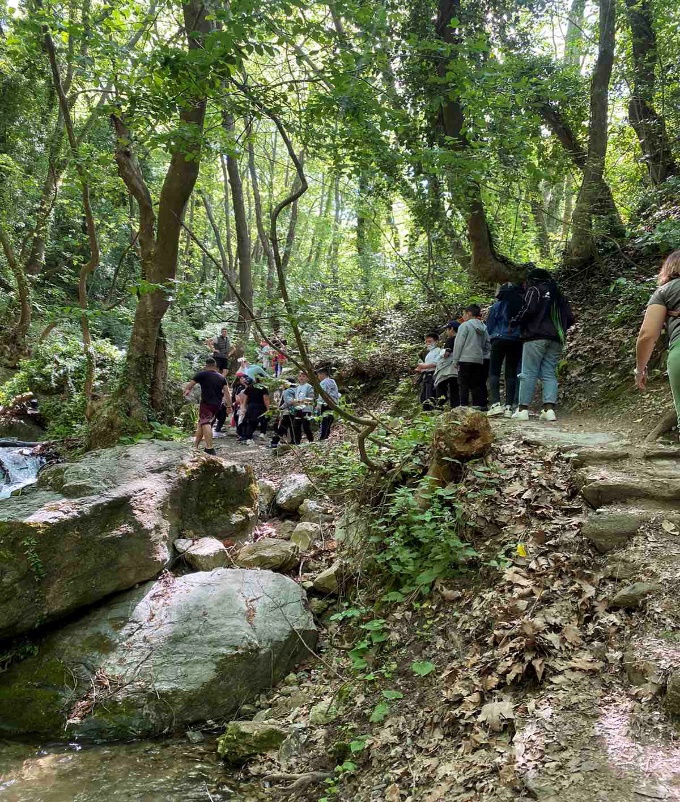 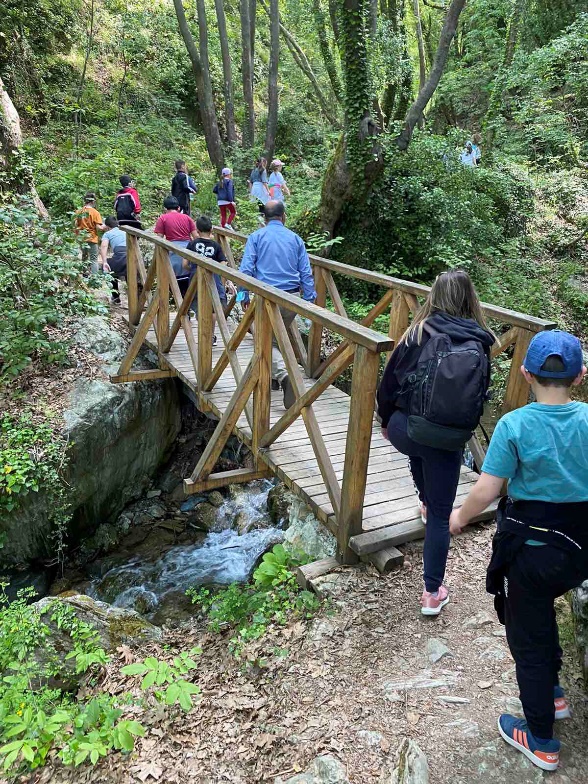 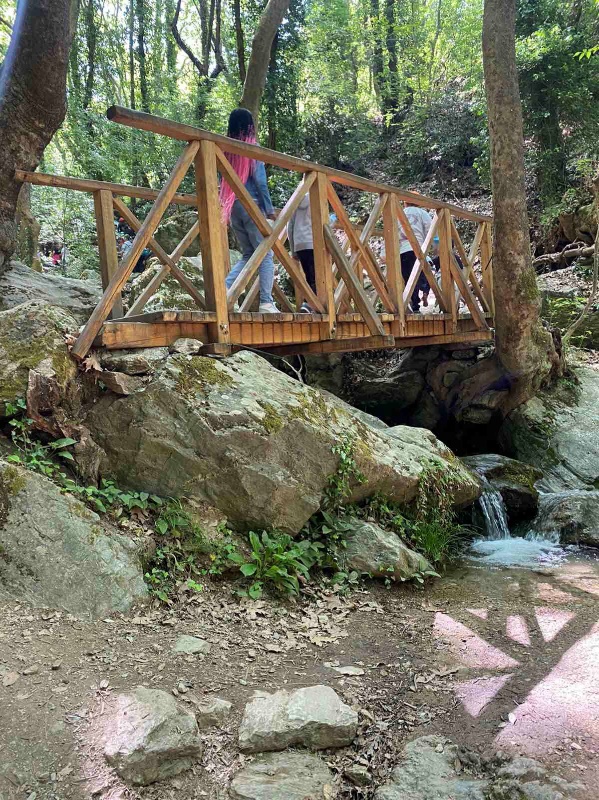 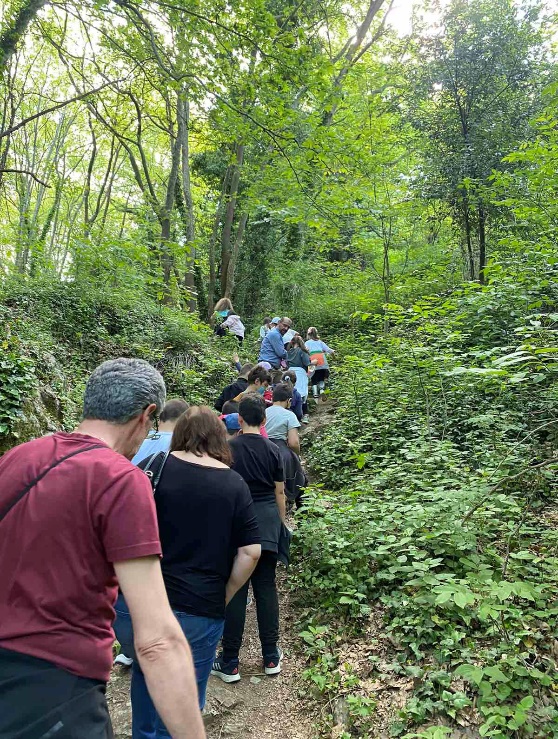 